Publicado en Ciudad de México el 20/10/2021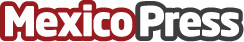 La edtech Aprende Institute cierra ronda de inversión por 22 millones de dólares Aprende ha desarrollado alianzas con empresas como Stanley Tools, WeWork, Dupreé y Lear y con instituciones financieras de América Latina, como BBVA, Davivienda, Banco Santander y Banco Azteca, entre otras. Además, ha implementado proyectos con la Fundación Maestro Cares de Marc Anthony y con la Fundación Origen y la Fundación Banorte en México, en las que se promueve la educación para el bienestar de las comunidadesDatos de contacto:Edgar Soberanes5541405130Nota de prensa publicada en: https://www.mexicopress.com.mx/la-edtech-aprende-institute-cierra-ronda-de Categorías: Nacional Finanzas Educación Emprendedores E-Commerce http://www.mexicopress.com.mx